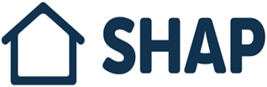 Private Rented PropertiesList of vacant properties available to rent (as of 21/10/19)Unfortunately we have no vacant units at presentProperty AddressNumber of BedsRental amount payable per week